?АРАР                                                                    ПОСТАНОВЛЕНИЕ17  март 2021 йыл                     № 25                                17 марта 2021 г.О внесении изменений и дополнений в  постановление администрации сельского поселения   № 26 от 8 мая 2019 года «Об утверждении целевой программы мероприятий по профилактике терроризма и экстремизма, а также минимизации и (или) ликвидации последствий проявлений терроризма и экстремизма на территории сельского поселения Дуван-Мечетлинский сельсовет муниципального района Мечетлинский район  Республики Башкортостан на 2019-2021 годы»В соответствии Федеральным законом Российской Федерации от 06.10.2003 г. №131-ФЗ «Об общих принципах организации местного самоуправления в Российской Федерации», Федеральным законом Российской Федерации от 06.03.2006 г. №35-ФЗ «О противодействии терроризму», Федеральным законом Российской Федерации от 25.07.2002 г. №114-ФЗ «О противодействии экстремистской деятельности», Указом Президента Российской Федерации от 15.02.2006 г. №116 «О мерах по противодействию терроризму», Уставом сельского поселения Дуван-Мечетлинский сельсовет муниципального района Мечетлинский район Республики Башкортостан, п о с т а н о в л я ю:1.Дополнить постановление администрации сельского поселения   № 26 от 8 мая 2019 года «Об утверждении целевой программы мероприятий по профилактике терроризма и экстремизма, а также минимизации и (или) ликвидации последствий проявлений терроризма и экстремизма на территории сельского поселения Дуван-Мечетлинский сельсовет муниципального района Мечетлинский район  Республики Башкортостан на 2019-2021 годы» согласно приложению.2.Финансирование мероприятий муниципальной программы «Профилактика терроризма и экстремизма, а также минимизации и (или) ликвидации последствий проявлений терроризма и экстремизма на территории сельского поселения Дуван-Мечетлинский сельсовет муниципального района Мечетлинский район  Республики Башкортостан на 2019-2021 годы» производить в пределах ассигнований, предусмотренных на эти цели в бюджете сельского поселения Дуван-Мечетлинский сельсовет муниципального района Мечетлинский район Республики Башкортостан на соответствующий финансовый год.       3.Разместить, настоящее постановление на официальном сайте администрации сельского поселения Дуван-Мечетлинский сельсовет муниципального района Мечетлинский район Республики Башкортостан в информационно-телекоммуникационной сети Интернет.4.Контроль за исполнением постановления оставляю за собой.  Глава сельского поселения                                                                     А.Ю.ФазыловПриложение  к муниципальной программе«Профилактика терроризма и экстремизма, а также минимизации и (или) ликвидации последствий проявлений терроризма и экстремизма на территории  сельского поселения Дуван-Мечетлинский сельсовет муниципального района Мечетлинский район Республики Башкортостан на 2019-2021 годы.ПЕРЕЧЕНЬ МЕРОПРИЯТИЙМУНИЦИПАЛЬНОЙ ПРОГРАММЫ«Профилактика терроризма и экстремизма, а также минимизации и (или) ликвидации последствий проявлений терроризма и экстремизма на территории СЕЛЬСКОГО ПОСЕЛЕНИЯ ДУВАН-МЕЧЕТЛИНСКИЙ СЕЛЬСОВЕТ МУНИЦИПАЛЬНОГО РАЙОНА МЕЧЕТЛИНСКИЙ РАЙОН РЕСПУБЛИКИ БАШКОРТОСТАН.»БАШ?ОРТОСТАН РЕСПУБЛИКА№ЫМ»СЕТЛЕ РАЙОНЫМУНИЦИПАЛЬ РАЙОНЫНЫ*ДЫУАН-М»СЕТЛЕ АУЫЛ СОВЕТЫАУЫЛ БИЛ»М»№Е ХАКИМИ»ТЕ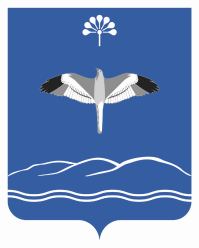 АДМИНИСТРАЦИЯ СЕЛЬСКОГОПОСЕЛЕНИЯ              ДУВАН-МЕЧЕТЛИНСКИЙ СЕЛЬСОВЕТМУНИЦИПАЛЬНОГО РАЙОНАМЕЧЕТЛИНСКИЙ РАЙОНРЕСПУБЛИКИ БАШКОРТОСТАН№ п/пНаименованиемероприятийСрокисполненияВсего(тыс. руб.)Источники финансирования(тыс. руб.)Ответственные исполнители1234561. Организационные меры профилактики терроризма и экстремизма1. Организационные меры профилактики терроризма и экстремизма1. Организационные меры профилактики терроризма и экстремизма1. Организационные меры профилактики терроризма и экстремизма1. Организационные меры профилактики терроризма и экстремизма1. Организационные меры профилактики терроризма и экстремизма1.1Рекомендовать проведение уроков и мероприятий, направленных на развитие толерантного сознания у школьников и дошкольниковежегодно2019-2021 гг.без финансированияФилиал МОБУ лицей №1 с.Большеустьикинское СОШ им.Х.Я.Фаткуллина с.Дуван-Мечетлино,филиал МБДОУ детский сад" Светлячок" с.Большеустьикинское детский сад" Акбузат" с.Дуван-Мечетлино1.2Рекомендовать распространение среди педагогов и библиотекарей информации и материалов, содействующих повышению уровня толерантного сознания молодежипостоянно2019-2021 гг.без финансированияФилиал МОБУ лицей №1 с.Большеустьикинское СОШ им.Х.Я.Фаткуллина с.Дуван-Мечетлино,филиал МБДОУ детский сад" Светлячок" с.Большеустьикинское детский сад" Акбузат" с.Дуван-Мечетлино1.3Информирование населения поселения по вопросам противодействия терроризму, предупреждению террористических актов, поведения в чрезвычайных ситуациях через сотрудников администрации, сотрудников органов внутренних дел, через сайт муниципального образованияпостоянно2019-2021 гг.без финансированияадминистрация сельского поселения  при участии отдела полиции ОМВД России по Мечетлинскому району Республики Башкортостан( по согласованию) 1.4Участие  в заседаниях Антитеррористической комиссии при администрации муниципального района Мечетлинский район по вопросам профилактики террористических угрозпо плану заседаний административной комиссии Администрации муниципального района Мечетлинский район без финансированияАдминистрация сельского поселения1.5Организация взаимодействия с органами внутренних дел по вопросам координации действий в профилактике терроризма2019-2021 гг.без финансированияАдминистрация сельского поселения2. Формирование системы противодействия идеологии терроризма и экстремизма2. Формирование системы противодействия идеологии терроризма и экстремизма2. Формирование системы противодействия идеологии терроризма и экстремизма2. Формирование системы противодействия идеологии терроризма и экстремизма2. Формирование системы противодействия идеологии терроризма и экстремизма2. Формирование системы противодействия идеологии терроризма и экстремизма2.1Мониторинг деятельности религиозных, молодежных обществ и политических организацийежегодно2019-2021 гг.без финансированияАдминистрация сельского поселения3. Меры информационно-пропагандистского обеспечения профилактики терроризма и экстремизма3. Меры информационно-пропагандистского обеспечения профилактики терроризма и экстремизма3. Меры информационно-пропагандистского обеспечения профилактики терроризма и экстремизма3. Меры информационно-пропагандистского обеспечения профилактики терроризма и экстремизма3. Меры информационно-пропагандистского обеспечения профилактики терроризма и экстремизма3. Меры информационно-пропагандистского обеспечения профилактики терроризма и экстремизма3.1Пропаганда в средствах массовой информациидо 01.12.2021.без финансированиябюджет  сельского поселенияадминистрация  сельского поселения3.2Размещение наглядно-агитационной продукции (плакатов) о порядке и правилах поведения населения при угрозе возникновения чрезвычайных ситуацийноябрь 2021 г.без финансированияБюджет сельского поселенияадминистрация сельского поселения3.3Распространение среди населения печатных памяток по тематике противодействия экстремизму и терроризмудо 01.12.2021 г.без финансированиябюджет сельского поселенияадминистрация сельского поселения4. Меры по профилактике терроризма и экстремизма в учреждениях образования4. Меры по профилактике терроризма и экстремизма в учреждениях образования4. Меры по профилактике терроризма и экстремизма в учреждениях образования4. Меры по профилактике терроризма и экстремизма в учреждениях образования4. Меры по профилактике терроризма и экстремизма в учреждениях образования4. Меры по профилактике терроризма и экстремизма в учреждениях образования4.1Организация проведения встреч, семинаров в учреждениях образования на территории  поселениясентябрь, апрель2019 – 2021 гг.без финансированияадминистрация сельского поселения